PUBLIC RECORDS REQUESTDate of Request: _____________________________  Requestor’s Name: ____________________________________________________________  Address: _________________________________________City: ________________________  State: ____________ Zip Code: __________________  Phone Number:_____________________  Description of Request: ____________________________________________________________________________________________________________________________________________________________________________________________________________________________________________________________________________________________________________________________________  Please describe in what manner you would like the information disseminated to you (email, hard copies).    ________________________________________________________________________________                    Email: __________________________________________________                                         (OFFICIAL USE ONLY)    Assigned to: _______________________________________________                                       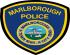 Date Completed: ______________________________                                    CLICK to Submit Form   This Public Records Request will be directed to the City of Marlborough Police Records Access Officer: Ashley Cartier - Contact Email is acartier@marlborough-ma.gov                                                                           